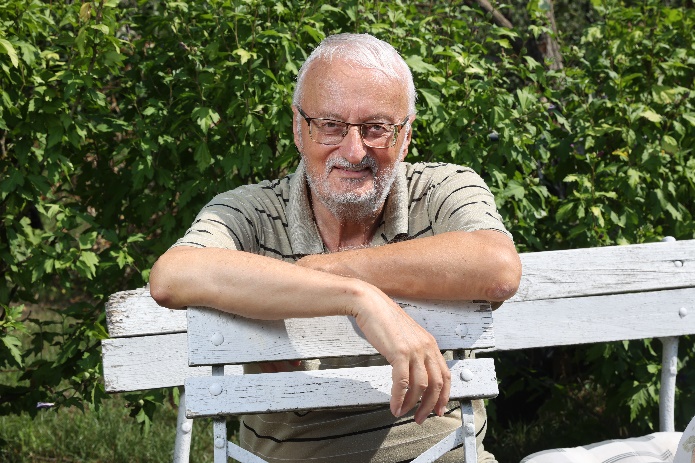 Nemere István„A labirintus olyan, akár az élet. Bármelyik úton indulsz el, sohasem tudhatod, célhoz vezet-e, vagy zsákutcába jutsz...?”A kvíz beküldési határideje 2021.11.30.A helyes megfejtők között minden hónap végén könyvjutalmat sorsolunk ki.Köszönjük Nemere Istvánnak, hogy kérdéseivel hozzájárult októberi irodalmi kvízünkhöz. Reméljük, olvasóinknak is izgalmas ez a forma, amikor a szerző maga is megfogalmaz kvíz-kérdéseket életművéről. Megtisztelő, hogy Nemere István is csatlakozott játékunkhoz!Melyik városban született Nemere IstvánBudapestMiskolcPécsMilyen születési neve volt, mielőtt az édesapja Nemerére magyarosított?NiedermayerVollenweiderSokovitsMelyik balatoni helyhez fűzik a legkedvesebb nyári - szünidei élményei?ZánkaTihanyFonyódMelyik nyelv volt az első, amit a magyaron kívül, saját akaratából, megtanult és használt?OroszEszperantóNémetMikor fejezte be a középiskolát a sikeres (pót)érettségivel?1963. május1967. május1963. szeptemberMelyik városban nem lakott soha életvitelszerűen?BudapestVeszprémPécsMi volt az első regénye, ami nyomtatásban megjelent?A fantasztikus nagynéniA rémület irányítószámaPokoljárásKi volt az a személy, akinek az "űrutazásával" kapcsolatban könyvet írt?TyereskovaArmstrongGagarinMi az a jelkép, amiről egy trilógiát írt?Rákóczi zászlójaA Magyar KoronaA Szabadság-szoborMelyik volt az a film, ami vélhetőleg az általa írt könyv alapján készült?A bárányok hallgatnakArmageddonA pusztítóHányadik feleségével él jelenleg Nemere István?124Melyik XX. századi történelmi személy életét írta meg egy trilógiában?Horthy MiklósRákosi MátyásKádár JánosMi az az írói álnév, amin száz feletti romantikus regénye jelent meg eddig?Lilly SeymoorPalma PattonMelissa Moretti13+1. 2021 novemberéig hány könyve jelent meg Nemere Istvánnak?802503758Kérjük, adja meg nevét és elérhetőségét! Amennyiben én nyerem meg a kvízt, az alábbi érdeklődési körömnek megfelelő könyveknek örülnék:(Aláírásommal kijelentem, hogy hozzájárulok, ahhoz, hogy a Csorba Győző Könyvtár (a továbbiakban: CSGYK) az irodalmi kvíz játék során megadott nevem és elérhetőségem a játék lebonyolításához szükséges mértékben és ideig kezelje, illetve nyertességem esetén nevem a CSGYK honlapján nyilvánosságra hozza. Tudomásom van arról, hogy a személyes adataimmal kapcsolatosan jogom van a tájékoztatáshoz, a hozzáféréshez, a helyesbítéshez, a törléshez, az adatkezelés korlátozásához és a jogorvoslathoz. Tudomásul veszem, hogy az adatkezeléssel kapcsolatos kérdéseimmel az adatvedelem@csgyk.hu e-mail címen élhetek jelzéssel. Tisztában vagyok azzal, hogy hozzájárulásom bármikor, indokolás nélkül visszavonhatom.) 